CanadaCanadaCanadaMay 2030May 2030May 2030May 2030MondayTuesdayWednesdayThursdayFridaySaturdaySunday123456789101112Mother’s Day1314151617181920212223242526Victoria Day2728293031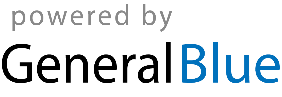 